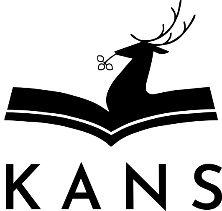 		Jelenia Góra, dn. …………………..Imię i nazwisko studenta: …………………………………………………. Nr albumu: …………...Adres do korespondencji: …………………………………………………………………………….Kontakt: e-mail:…………..……………………………………………  tel.:………………………...Kierunek studiów: ………………………………………………. rok studiów……… semestr……..Studia:                     I stopnia / II stopnia / jednolite magisterskie*                     stacjonarne / niestacjonarne*Sz. P.……………………………………Dziekan WNMiTKANS w Jeleniej Górze	Zwracam się z uprzejmą prośbą o   …………………………………………………………...…………………………………………………………………………………………………….…………………………………………………………………………………………………….       Z poważaniem		………………………..…   (podpis)Decyzja Dziekana:………………………………………………………………………………………………………………………………………………………………………………………………………………………………………………………………………………………………………………………………………………………………………………………………………* właściwe podkreślić